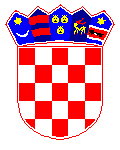 R E P U B L I K A    H R V A T S K AVARAŽDINSKA ŽUPANIJAGRAD VARAŽDINSKE TOPLICEGRADSKO VIJEĆEKLASA: 350-02/14-01/1URBROJ: 2186/026-01-14-4Varaždinske Toplice, 05. studenoga 2014.	Na temelju članka 86. st. 3., 113. i 198. Zakona o prostornom uređenju („Narodne novine“, br. 153/13.), članka 31. Statuta Grada Varaždinskih Toplica (Službeni vjesnik Varaždinske županije broj 7/13, 26/13 i  38/13.) i članka  26. Poslovnika o radu Gradskog vijeća Grada Varaždinskih Toplica (Službeni vjesnik Varaždinske županije broj 7/13. i 26/13.), Gradsko vijeće Grada Varaždinskih Toplica na sjednici održanoj 05. studenoga 2014. godine, d o n o s i ODLUKU O IZRADI 3. CILJANIH IZMJENA I DOPUNA PROSTORNOG PLANA UREĐENJA GRADA VARAŽDINSKE TOPLICE I. OPĆE ODREDBEČlanak 1.Ovom odlukom pokreće se postupak izrade 3. ciljanih izmjena i dopuna Prostornog plana uređenja Grada Varaždinske Toplice ("Službeni vjesnik Varaždinske županije", br. 9/05., 5/09. i 5/10.) - dalje u tekstu: 3. Ciljane Izmjene i dopune PPUG-a).II. PRAVNA OSNOVA ZA IZRADU IZMJENA I DOPUNA PLANAČlanak 2.Postupak izrade i donošenja 3. ciljanih Izmjena i dopuna PPUG-a pokreće se i provodi odgovarajućom primjenom odredbi članaka 81. do 113., te članka 198. Zakona o prostornom uređenju („Narodne novine“, br. 153/13.).U skladu s člankom 86. Zakona o prostornom uređenju određena je obveza da se prije  donošenja odluke Gradskog vijeća o izradi izmjena i dopuna PPUG pribavi mišljenje sukladno posebnim zakonima kojima se uređuje zaštita okoliša i prirode. Konstatira se da to prethodno mišljenje o potrebi provedbe strateške procjene, sukladno obavijesti Ministarstva zaštite okoliša i prirode (Klasa: 351-02/14-04/16 urbroj: 517-06-2-1-2-14-2 od 6.02.2014.) za sada nije obvezno pribavljati jer nije donesena Uredba iz članka 64. Zakona o zaštiti okoliša.III. RAZLOZI ZA IZRADU IZMJENA I DOPUNA PLANAČlanak 3.Izrada ciljanih izmjena i dopuna PPUG-a pokreće se radi izmjene PPUG-a u dijelu koji se odnosi na plansko rješenje smještaja reciklažnog dvorišta, kako bi za isto bilo moguće izdavanje potrebnih dokumenata za njegovo uređenje i gradnju.  Smještavanje reciklažnog dvorišta na lokaciji u Škarniku utvrđeno je Odlukom  Gradskog vijeća Grada Varaždinskih Toplica Klasa: 350-02/13-01/1, urbroj: 2186/026-01-13-4  od 30. listopada 2013. godine (Službeni vjesnik Varaždinske županije br. 61/13.)IV. OBUHVAT IZMJENA I DOPUNA PLANAČlanak 4.Prostorni obuhvat 3. Ciljanih Izmjena i dopuna PPUG-a odnosi se na parcelu u naselju Škarnik čkbr. 3365/1 k.o. Svibovec prema zadnjim raspoloživim podacima dobivenim od Područnog ureda za katastar Varaždin (u važećem Prostornom planu uređenja Grada Varaždinske Toplice to je parcela čkbr. 2566/1 k.o. Svibovec), V. SAŽETA OCJENA STANJA U OBUHVATU IZMJENA I DOPUNA PLANAČlanak 5.U skladu s propisima koji uređuju gospodarenje otpadom, na području Grada Varaždinske Toplice potrebno je osigurati funkcioniranje jednog ili više reciklažnih dvorišta.Postojeći PPUG na predmetnoj čestici (obuhvatu izmjena i dopuna 3. Ciljanih Izmjena i dopuna PPUG-a) i širem području iste, smještenoj u naselju Škarnik, određuje gospodarsku zonu namijenjenu za izgradnju poslovnih i proizvodnih građevina, a unutar te zone je moguć smještaj i gradnja reciklažnog dvorišta za odvojeno prikupljanje otpada u gospodarenju komunalnim otpadom i reciklažnog dvorišta za građevinski otpad, a po izrađenom detaljnijem planu, tj. urbanističkom planu uređenja te zone. Do izrade planiranog urbanističkog plana uređenja za predmetnu česticu važeći je Generalni plan uređenja naselja Varaždinske Toplice koji ne predviđa gradnju ove vrste komunalnih funkcija.Da bi se omogućilo provođenje postupka i ishođenje potrebnih akata za uređenje i gradnju reciklažnog dvorišta, pristupa se ovoj ciljanoj izmjeni i dopuni PPUG-a. Smještavanje reciklažnog dvorišta na predmetnoj lokaciji u Škarniku utvrđeno je Zaključkom Gradskog vijeća Grada Varaždinske Toplice, a predmetna lokacija je odabrana (između četiri predloženih u važećem PPUG-u) iz  razloga što je parcela koja je predmet obuhvata ciljanih izmjena i dopuna u vlasništvu Grada Varaždinske Toplice, ima pristup na prometnicu i mogućnost komunalnog opremanja, te je podjednako dostupna stanovnicima Grada. Predmetna lokacija je smještena uz rijeku Bednju uz koju je određeno vodno dobro, odnosno inundacijski pojas rijeke Bednje, koji se u malom dijelu preklapa s parcelom na kojoj se u dijelu planira reciklažno dvorište. Važećim PPUG-om je uz rijeku Bednju prikazana ekološka mreža, ali ista na tom području više nije određena  sukladno novom Zakonu o zaštiti prirode (Narodne novine 80/13.). VI. CILJEVI I PROGRAMSKA POLAZIŠTA IZMJENA I DOPUNA PLANAČlanak 6.Programska polazišta i ciljevi ciljane izmjene i dopune PPUG-a su unapređenje razvoja lokalne sredine i nesmetanost realizacije uređenja i izgradnje reciklažnog dvorišta na području naselja Škarnik unutar planirane gospodarske zone. Programska polazišta za izradu 3. Izmjena i dopuna PPUG-a uključuju i one izmjene i dopune prostorno-planskih određenja koja je potrebno uskladiti sa zahtjevima, podacima, planskim smjernicama i propisanim dokumentima iz područja djelovanja javnopravnih tijela koja sudjeluju u postupku prema posebnim propisima, a odnose se isključivo na mogućnost izgradnje reciklažnog dvorišta na predmetnoj lokaciji.VII. POPIS SEKTORSKIH STRATEGIJA, PLANOVA, STUDIJA I DRUGIH DOKUMENATA PROPISANIH POSEBNIM ZAKONIMA KOJIMA, ODNOSNO U SKLADU S KOJIMA SE UTVRĐUJU ZAHTJEVI ZA IZRADU IZMJENA I DOPUNA PLANAČlanak 7.Za izradu 3. Ciljanih Izmjena i dopuna PPUG-a nije potrebno pribavljati nove stručne podloge, već će se koristiti postojeća dokumentacija i podaci, podaci sadržani u informacijskom sustavu prostornog uređenja, te podaci, planske smjernice i propisani dokumenti koje će u svojim zahtjevima dostaviti nadležna tijela i osobe s javnim ovlastima iz svog djelokruga, a koji će biti na raspolaganju u fazi izrade Nacrta prijedloga.VIII. NAČIN PRIBAVLJANJA STRUČNIH RJEŠENJAČlanak 8.Ocjenjuje se da u postupku izrade 3. Ciljanih Izmjena i dopuna PPUG-a neće biti potrebno pribavljati posebna stručna rješenja, već će se koristiti  postojeća dokumentacija, te podaci, planske smjernice i propisani dokumenti sadržani u informacijskom sustavu prostornog uređenja, te koje u svojim zahtjevima daju javnopravna tijela određena posebnim propisima, a prema sektorskim strategijama, planovima, studijama i drugim dokumentima iz područja svog djelovanja (sukladno članku 7. ove Odluke).  IX. POPIS JAVNOPRAVNIH TIJELA ODREĐENIH POSEBNIM PROPISIMA,     KOJA DAJU ZAHTJEVE ZA IZRADU IZMJENA I DOPUNA PLANA IZ SVOG DJELOKRUGA, TE DRUGIH SUDIONIKA KORISNIKA PROSTORA KOJI ĆE SUDJELOVATI U IZRADI IZMJENA I DOPUNA PLANAČlanak 9.Tijela koja daju zahtjeve iz svog djelokruga i koja u postupku izrade i donošenja 3. Ciljanih Izmjena i dopuna PPUG-a, osim temeljem članka 101. stavka 1. Zakona o prostornom uređenju, daju mišljenja ili suglasnosti i temeljem posebnih propisa: MINISTARSTVO ZAŠTITE OKOLIŠA I PRIRODE, Zagreb, Ulica Republike Austrije 14- Uprava za zaštitu prirode – daje prethodnu suglasnost temeljem čl. 22. st. 2. Zakona o zaštiti prirode (NN br. 80/13.) 2. MINISTARSTVO KULTURE, Varaždin, Gundulićeva 2    - Uprava za zaštitu kulturne baštine, Konzervatorski odjel u Varaždinu – daje suglasnost temeljem čl. 56. stavka 3. Zakona o zaštiti i očuvanju kulturnih dobara (NN br. 69/99., 151/03., 157/03., 87/09., 88/10., 61/11., 25/12., 136/12. i 157/13.) 3. HRVATSKE VODE, – daju mišljenje temeljem čl. 36. st. 7. Zakona o vodama (NN br. 153/09., 130/11., 56/13. i 14/14.) - Vodnogospodarski odjel za Muru i Gornju Dravu, Varaždin, Međimurska 26b.  Članak 10.Tijela i osobe od kojih će se tražiti zahtjevi (podaci, planske smjernice, dokumenti i dr.), a za koja posebnim propisima nije propisana obaveza pribavljanja mišljenja ili suglasnosti u postupku izrade i donošenja 3. Ciljanih Izmjena i dopuna PPUG-a, već davanje mišljenja u javnoj raspravi temeljem članka 101. stavka 1. Zakona o prostornom uređenju:HRVATSKE VODE, Vodnogospodarska ispostava za mali sliv „Plitvica-Bednja”, Varaždin, Međimurska 26b, 42000 VaraždinŽUPANIJSKA UPRAVA ZA CESTE VARAŽDINSKE ŽUPANIJE, Gajeva 2, 42000 VaraždinHEP - ODS Elektra Varaždin, Kratka 3, VaraždinTERMOPLIN d.d. Novi Marof, Varaždinska 48, 42220 Novi MarofVARKOM d.d., Trg bana Jelačića 15, VaraždinMUP, Policijska uprava Varaždinske županije, Odjel zajedničkih i upravnih poslova, A. Cesarca 18, 42000 Varaždin,Upravna tijela Varaždinske županije, Franjevački trg 7Upravni odjel za prostorno uređenje i graditeljstvo- sjedište u Varaždinu- Ispostava Novi Marof, Trg hrvatske državnosti 1, 42220 Novi Marof b) Upravni odjel za poljoprivredu i zaštitu okolišaX. PLANIRANI ROK ZA IZRADU IZMJENA I DOPUNA PLANA, ODNOSNO NJEGOVIH POJEDINIH FAZAČlanak 11.Izrada 3. Ciljanih Izmjena i dopuna PPUG-a provodit će se u nekoliko osnovnih faza i to:I. faza: Pripremne radnje – obuhvaćaju objavu Odluke o izradi 3. Ciljanih Izmjena i dopuna PPUG-a, obavještavanje javnosti i susjednih JLS, te dostavu Odluke javnopravnim tijelima s pozivom za dostavu zahtjeva za izradu 3. Ciljanih Izmjena i dopuna PPUG-a i prikupljanje tih zahtjeva, kao i dostavu Odluke o izradi državnom Zavodu za prostorni razvoj radi objave u Informacijskom sustavu prostornog uređenja, te odabir izrađivača. II. faza: Nacrt prijedloga i prijedlog plana za javnu raspravuIzrada Nacrta prijedloga u skladu sa zahtjevima javnopravnih tijela koja sudjeluju postupku izrade Utvrđivanje Prijedloga za javnu raspravu i provođenje javne rasprave – Prijedlog za javnu raspravu utvrđuje gradonačelnik Grada Varaždinske Toplice, a Stručni izrađivač izrađuje elaborat Prijedloga 3. Ciljanih Izmjena i dopuna PPUG-a za javnu raspravu i dostavlja ga Nositelju izrade koji organizira i provodi javnu raspravu. U okviru javne rasprave Prijedlog 3. Ciljanih Izmjena i dopuna PPUG-a stavlja se na javni uvid, uz posebnu obavijest o održavanju javne rasprave javnopravnim tijelima koja su pozvana za dostavu zahtjeva za izradu 3. Ciljanih Izmjena i dopuna PPUG-a, te se održava javno izlaganje.Priprema Izvješća o javnoj raspravi – Nositelj izrade prikuplja primjedbe, prijedloge i mišljenja, te ih dostavlja izrađivaču. Izrađivač tj. odgovorni voditelj u suradnji s Nositeljem izrade obrađuje primjedbe i prijedloge dane u javnoj raspravi, kao i mišljenja javnopravnih tijela, te priprema Izvješće o javnoj raspravi, koje se objavljuje na oglasnoj ploči i mrežnim stranicama Nositelja izrade i u Informacijskom sustavu prostornog uređenja.III. faza: Nacrt konačnog prijedloga i konačni prijedlog planaIzrada Nacrta konačnog prijedloga – stručni izrađivač u suradnji s Nositeljem izrade izrađuje Nacrt konačnog prijedloga 3. Ciljanih Izmjena i dopuna PPUG-a u skladu s prihvaćenim očitovanjima, primjedbama i prijedlozima, kao i mišljenjima javnopravnih tijela, te se Nacrt konačnog prijedloga i Izvješće o javnoj raspravi s nacrtom Odluke o donošenju dostavlja gradonačelniku radi utvrđivanja Konačnog prijedloga 3. Ciljanih Izmjena i dopuna PPUG-a Izrada elaborata Konačnog prijedloga nakon njegova utvrđivanjaU okviru ove faze Nositelj izrade dostavlja  sudionicima javne rasprave pisanu obavijest s obrazloženjem o razlozima neprihvaćanja, odnosno djelomičnog prihvaćanja primjedbi i prijedloga, odnosno mišljenja.IV. faza: Pribavljanje mišljenja, donošenje plana i objavapribavljanje mišljenja Županijskog zavoda  u pogledu usklađenosti konačnog prijedloga 3. Ciljanih Izmjena i dopuna PPUG-a s Prostornim planom županije - ukoliko je Županijski zavod  izrađivač ili koordinator izrade tada mišljenje nije potrebno Donošenje 3. Ciljanih Izmjena i dopuna PPUG-a (Odluke o donošenju) na Gradskom vijeću Grada Varaždinske Toplice i objava Odluke o donošenju u službenom glasilu – Konačni prijedlog 3. Ciljanih Izmjena i dopuna PPUG-a s nacrtom Odluke o donošenju upućuje se Gradskom vijeću na donošenje nakon pribavljanog mišljenja Županijskog zavoda, a nakon donošenja Odluka se objavljuje u službenom glasilu. Izrada i isporuka usvojenih 3. Ciljanih Izmjena i dopuna PPUG-a – nakon što  Gradsko vijeće usvoji 3. Ciljane Izmjene i dopune PPUG-a i one budu objavljene u službenom glasilu, Stručni izrađivač dopunjuje i kompletira dokumentaciju, izrađuje izvornik i odgovarajući broj preslika elaborata, te ih prosljeđuje Nositelju izrade radi dostave nadležnim tijelima sukladno Zakonu. Objava pročišćenog teksta odredbi za provođenje – Gradsko vijeće dužno je objaviti pročišćeni tekst odredbi za provođenje 3. Izmjena i dopuna PPUG-a u digitalnom i analognom obliku. Pojedine faze izrade koje su u nadležnosti Stručnog izrađivača, a ovise i o tijeku postupka koji provodi Nositelj izrade, provodit će se prema slijedećim okvirnim rokovima:Napomena: I. fazu provodi Nositelj izrade, a postupci i rokovi te faze su definirani u  članku 12. ove Odluke. II. faza: izrada Nacrta prijedloga započinje nakon što Nositelj izrade pribavi i dostavi Stručnom izrađivaču zahtjeve za izradu 3. Ciljanih Izmjena i dopuna PPUG-a (podatke, planske smjernice i propisane dokumente) od pozvanih javnopravnih tijela iz članka 9. i 10. ove Odluke i provodit će se u trajanju do 10 radnih dana. izrada Prijedloga za javnu raspravu (koji sadrži tekstualni dio, te obrazloženje i sažetak za javnost) u skladu s aktom gradonačelnika o utvrđivanju Prijedloga, a izradit će se u roku do 10 radnih dana i dostaviti Nositelju izrade radi organiziranja i provođenja javne rasprave i stavljanja na javni uvid. Tijekom javne rasprave u javnom izlaganju radi obrazloženja rješenja, smjernica i mjera sudjeluju: Nositelj izrade, Stručni izrađivač, odnosno imenovani odgovorni voditelj izrade 3. Ciljanih Izmjena i dopuna PPUG-a, a po potrebi i drugi stručnjaci koji su sudjelovali u izradi. - obrada svih prijedloga i primjedbi (stručni izrađivač, odnosno njegov imenovani odgovorni voditelj u suradnji s Nositeljem izrade) koje će dati sudionici u javnoj raspravi (u roku i na propisani način), kao i dobivena mišljenja javnopravnih tijela, te priprema Izvješća o javnoj raspravi u roku od najduže 15 dana od isteka roka za primanje mišljenja, primjedbi i prijedloga III. faza:- obuhvaća izradu Nacrta konačnog prijedloga 3. Ciljanih Izmjena i dopuna PPUG-a u skladu s Izvješćem o javnoj raspravi, te dostavu istog Nositelju izrade na daljnje postupanje, a izradit će se u roku do 10 radnih dana.	- po dostavi akta gradonačelnika o utvrđivanju Konačnog prijedloga, Stručni izrađivač izrađuje Konačni prijedlog 3. Ciljanih Izmjena i dopuna PPUG-a u roku do 10 radnih dana i dostavlja ga Nositelju izrade radi pribavljanja mišljenja Županijskog zavoda za prostorno uređenjeIV. faza:- donošenje 3. Ciljanih Izmjena i dopuna PPUG-a na Gradskom vijeću po pribavljenom mišljenju Županijskog zavoda za prostorno uređenje- nakon objave Odluke o donošenju 3. Ciljanih Izmjena i dopuna PPUG-a u Službenom vjesniku Varaždinske županije (tj. zaprimanja službenog glasila u kojem je objavljena Odluka o donošenju), Stručni izrađivač će u roku do 7 radnih dana  kompletirati i umnožiti usvojenu dokumentaciju, dostaviti je Nositelju izrade u analognom i digitalnom obliku i završiti rad.U slučaju potrebe ponavljanja javne rasprave odgovarajuće će se ponoviti navedeni postupci i rokovi koji se odnose na javnu raspravu.Članak 12.	Ostali postupci i rokovi koje će prema propisima o prostornom uređenju provoditi Nositelj izrade, odnosno Gradsko vijeće Grada Varaždinske Toplice, a nisu sadržani u članku 11. ove Odluke okvirno su: Dostava Odluke o izradi 3. Ciljanih Izmjena i dopuna PPUG-a svim javnopravnim tijelima iz članka 9. i 10. ove Odluke u roku od 7 dana od dana objave s pozivom da mu u roku od najviše 10 dana od dostave zahtjeve (podatke, planske smjernice i propisane dokumente koji nisu sadržani u Informacijskom sustavu prostornog uređenja) za izradu 3. Ciljane Izmjene i dopune PPUG-a. Ukoliko pozvana tijela i osobe ne dostave zahtjeve u tom roku, smatrat će se da ih nemaju. Nositelj izrade Odluku dostavlja i državnom Zavodu za prostorni razvoj u istom roku, a radi objave u Informacijskom sustavu prostornog uređenja. (Obaveza prema članku 88. i 90. Zakona o prostornom uređenju). Istovremeno s postupkom i rokom iz točke 1. o izradi 3. Ciljanih Izmjena i dopuna PPUG-a Nositelj izrade obavještava javnost na web stranici Grada (Obaveza prema članku 88. Zakona o prostornom uređenju i gradnji). Prema ocjeni Nositelja izrade moguće je obavještavanje javnosti kroz dnevni i/ili tjedni tisak.  Susjedne JLS moraju se pismenim putem obavijestiti o izradi 3. Ciljanih Izmjena i dopuna PPUG-a.Nositelj izrade dostavlja gradonačelniku Nacrt prijedloga 3. ciljnih Izmjena i dopuna PPUG-a u roku od 2 dana od zaprimanja istog o strane izrađivača, a gradonačelnik će utvrditi Prijedlog 3. Ciljanih Izmjena i dopuna PPUG-a za javnu raspravu u roku od 2 dana. (Obaveza prema članku 95. Zakona o prostornom uređenju).O Prijedlogu 3. Ciljanih Izmjena i dopuna PPUG-a Nositelj izrade će provesti javnu raspravu o  kojoj će objaviti obavijest u dnevnom tisku, na web stranici Grada i Ministarstva graditeljstva i prostornoga uređenja najmanje 8 dana prije početka javne rasprave. (Obaveza prema članku 96. Zakona o prostornom uređenju i gradnji). Javna rasprava započinje stavljanjem Prijedloga 3. Ciljanih Izmjena i dopuna PPUG-a na javni uvid na oglasnu ploču i web stranice Grada koji traje 8 dana . (Obaveza prema članku 98. Zakona o prostornom uređenju i gradnji), a mišljenja javnopravnih tijela, te primjedbe i prijedlozi dostavljat će se Nositelju izrade u do zadnjeg dana javne rasprave.Nositelj izrade osim objave javne rasprave prema obavezno dostavlja i posebnu pisanu obavijest o javnoj raspravi (Obaveza prema članku 97. Zakona o prostornom uređenju) javnopravnim tijelima određenim posebnim propisima koja su dala ili trebala dati zahtjeve (podatke, planske smjernice i  propisane dokumente) za izradu 3. Ciljanih Izmjena i dopuna PPUG-a iz područja svog djelokruga.Za vrijeme javnog uvida Nositelj izrade organizirat će javno izlaganje radi obrazloženja rješenja, smjernica i mjera Prijedloga 3. Ciljanih Izmjena i dopuna PPUG-a i voditi zapisnik kojeg potpisuje odgovorna osoba Nositelja izrade. U tijeku javne rasprave, odnosno do zadnjeg dana javne rasprave Nositelju izrade upućuju se primjedbe i prijedlozi, te mišljenja javnopravnih tijela na Prijedlog 3. Ciljanih Izmjena i dopuna PPUG-a. Ako javnopravno tijelo ne dostavi mišljenje u definiranom roku, smatra se da je  mišljenje dano i da je Prijedlog 3. Ciljanih Izmjena i dopuna PPUG-a izrađen u skladu s danim zahtjevima, odnosno posebnim propisima i/ili dokumentima iz njihove nadležnosti koji su od utjecaja na plan. (Obaveza prema člancima 100. i 101. Zakona o prostornom uređenju).Nositelj izrade dostavlja gradonačelniku Nacrt konačnog prijedloga 3. Ciljanih Izmjena i dopuna PPUG-a zajedno s Izvješćem o javnoj raspravi u roku od 2 dana od zaprimanja elaborata Nacrta Konačnog prijedloga od strane Stručnog izrađivača, a gradonačelnik će utvrditi Konačni prijedlog 3. Ciljanih Izmjena i dopuna PPUG-a u roku od 2 dana. (Obaveza prema članku 105. Zakona o prostornom uređenju). Nakon što gradonačelnik utvrdi Konačni prijedlog, a prije upućivanja Konačnog prijedloga na donošenje Gradskom vijeću, Nositelj izrade je obavezan pisanim putem dostaviti sudionicima javne rasprave obrazloženja o razlozima neprihvaćanja, odnosno djelomičnog prihvaćanja njihovih prijedloga i primjedbi. (Obaveza prema članku 106. Zakona o prostornom uređenju).Prije donošenja 3. Ciljanih Izmjena i dopuna PPUG-a, Nositelj izrade mora pribaviti mišljenje Županijskog zavoda za prostorno uređenje, a zahtjev za mišljenjem s potrebnom dokumentacijom (Konačni prijedlog 3. ciljanih Izmjena i dopuna PPUG-a, Izvješće o javnoj raspravi i Nacrt Odluke o donošenju) dostavlja Županijskom zavodu u roku od 2 dana od zaprimanja elaborata Konačnog prijedloga 3. Ciljanih Izmjena i dopuna PPUG-a od strane Stručnog izrađivača. Rok za izdavanje mišljenja Županijskog zavoda je najviše 30 dana (Obaveza prema članku 107. Zakona o prostornom uređenju). Ukoliko bi Županijski zavod bio izrađivač ili koordinator 3. Ciljanih Izmjena i dopuna PPUG tada mišljenje nije potrebno.Nakon provedenih svih aktivnosti iz članka 11. i 12. ove Odluke gradonačelnik će uputiti Gradskom vijeću Konačni prijedlog 3. Ciljanih Izmjena i dopuna PPUG-a s Odlukom o donošenju na usvajanje. Nakon donošenja 3. Ciljanih Izmjena i dopuna PPUG-a na Gradskom vijeću, Odluka o donošenju objavit će se u Službenom vjesniku Varaždinske županije. (Obaveza prema članku 110. Zakona o prostornom uređenju).Nositelj izrade dostavit će 3. Ciljane Izmjene i dopune PPUG-a (u analognom i digitalnom obliku u propisanom standardu) s Odlukom o donošenju Ministarstvu graditeljstva i prostornoga uređenja i Županijskom zavodu za prostorno uređenje Varaždinske županije najkasnije 15 dana od dana objave Odluke u službenom glasilu. (Obaveza prema članku 112. Zakona o prostornom uređenju).Gradsko vijeće će u roku od 30 dana od dana stupanja na snagu Odluke o 3. Ciljanim Izmjenama i dopunama PPUG-a objaviti pročišćeni tekst odredbi za provođenje u analognom i digitalnom obliku. (Obaveza prema članku 113. Zakona o prostornom uređenju).Napomena: U slučaju potrebe ponavljanja javne rasprave odgovarajuće će se ponoviti postupci i rokovi iz točaka koje govore o javnoj raspravi.XI. IZVOR FINANCIRANJA IZRADE IZMJENA I DOPUNA PLANAČlanak 13.Financiranje stručne izrade 3. Ciljanih Izmjena i dopuna PPUG-a osigurano je u Proračunu Grada Varaždinske Toplice. Financijska sredstva za troškove postupka koje provodi Nositelj izrade (objave, pozivi, dostava materijala, organiziranje rasprava i dr.) osigurati će se iz Proračuna Grada.Za potrebe provođenja postupka iz članka 6. ove Odluke potrebno je osigurati odgovarajuća financijska sredstva iz Proračuna Grada Varaždinske Toplice i te izabrati ovlaštenog izrađivača koji će izraditi propisanu dokumentaciju.XII. OSTALE ODREDBEČlanak 14.Sudionici koji će sudjelovati u izradi 3. Ciljanih Izmjena i dopuna PPUG-a:1.	NOSITELJ  IZRADE: Jedinstveni upravni odjel Grada Varaždinskih Toplica sukladno       	članku 81.stavak 2. Zakona o prostornom uređenju. Nositelj izrade u postupku izrade 3. 	Ciljanih Izmjena i dopuna PPUG-a sudjeluje i davanjem zahtjeva (podataka, planskih 	smjernica, propisanih dokumenata i dr.) iz svog djelokruga.2.	STRUČNI IZRAĐIVAČ će se izabrati po donesenoj Odluci o izradi 3. Ciljanih   	izmjena i dopuna PPUG-a.U izradi 3. Ciljanih Izmjena i dopuna PPUG-a sudjelovati će i javnost temeljem obavijesti Nositelja izrade na način kako je to propisano člankom 88. i 100. Zakona o prostornom uređenju.Članak 15.	Nositelj izrade dostavit će 3. ciljanu Izmjenu i dopunu PPUG-a s Odlukom o donošenju, tijelima određenim u članku 112. Zakona o prostornom uređenju u roku 15 dana od dana objave Odluke o donošenju u službenom glasilu. 	Ako u postupku izrade i donošenja 3. ciljanih Izmjena i dopuna PPUG-a dođe do ponavljanja javne rasprave, promjene propisa kojima se određuju obaveze i procesi u postupku, te ako se promijene odredbe ove Odluke, u ovisnosti o promjenama uskladit će se tijek postupka i rokovi koji su određeni ovom Odlukom.Članak 16.	Ova odluka stupa na snagu osmog dana od dana objave u „Službenom vjesniku Varaždinske županije“. 										POTPREDSJEDNIK									      GRADSKOG VIJEĆA										 Dragutin Šarec